皖西南联盟2020 年高二第一学期期末考试思想政治试题考生注意∶1.本试卷分第Ⅰ卷（选择题）和第Ⅱ卷（非选择题）两部分，共 100分。考试时间90分钟。 2.请将各题答案填写在答题卡上。 3. 本试卷主要考试内容∶必修 3。第 Ⅰ卷 （选择题 共 50 分）一、选择题（本大题共 20 小题，每小题2.5分，共50分。在每小题列出的四个选项中，只有一项是符合题目要求的）1.某地积极打造特色民居、挖掘传统习俗的当代价值等以吸引游客，带动了特色木雕产品和土味年画等传统文化产品的复兴。材料从一个角度说明①文化活动需要一定的物质载体②旅游是特色文化传播的重要途径③文化是民族凝聚力的重要体现④特色文化是地方经济发展的前提A.①②B. ①③C. ②④D. ③④2.要实现中国梦，必须加强社会主义文化建设，发展社会主义先进文化。发展社会主义先进文化是基于①文化软实力是综合国力竞争的基础②文化是促进人全面发展的直接力量③文化是民族创造力的重要源泉④文运与国运相牵，文脉与国脉相连A.①②B. ①③C. ②①D. ③④3.物以类聚，人以群分，所以择"友"是件很严肃的事。"益者三友，损者三友。友直、友谅、友多闻，益矣。友便辟，友善柔，友便佞，损矣。"材料体现的文化生活道理是①文化氛围对人的影响往往是非强制的③文化影响人的交往行为和交往方式②文化对人具有潜移默化的影响④人们往往主动接受优秀文化的熏陶A.①②B. ①③C. ②④D. ③④4."为什么战旗美如画，英雄的鲜血染红了它;为什么大地春常在，英雄的生命开鲜花……"多少年来，每当这熟悉的旋律响起时，人们总会心潮澎湃地想起伟大的抗美援朝战争。这说明①优秀文化能拓展人的思维能力②优秀文化能照亮心灵、塑造人生③优秀文化能增强人的精神力量④文化对人的影响是无法抹去的A.①②B. ①④C. ②③D.③④5.台山有一个由20多条骑楼街道组成的骑楼建筑群，是岭南县级城区保存规模最大、历史风貌最真实、格局肌理最完整、侨乡中西合璧的建筑风格最显著的历史文化街区之一。近年来，台山持续推进历史文化街区活化保护，让其既保留侨乡历史韵味，又焕发新的风采。侨乡中西合璧建筑①表明文化交流是文化发展的根源②验证了文化多样性是文化创新发展的根基③表明中华文化具有包容性④对研究中西文化交流演进过程具有重要意义A.①②B.①③C.②④ D. ③④6.习近平指出，应该推动不同文明相互尊重、和谐共处。他强调，要了解各种文明的真谛，必须秉持平等、谦虚的态度。可见，推动不同文明的对话应①坚持各民族文化一律平等的原则②发挥主导文明的带动作用③推动文明融合以消除文明差异④摒弃文明的傲慢和偏见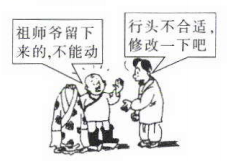 A.①②B. ①④C. ②③D.③④7.下列对漫画解读正确的是①不能固守传统，要为传统文化注入时代精神②要尊师重道，原汁原味地传承祖师爷的遗存③要辩证地对待传统，根据时代发展推陈出新④只有全面承袭传统才能做到文化创新A.①③B. ①④C. ②③D. ②④8.2020年 12月，百余位影视从业者联合发表署名公开信，抵制有"抄袭劣迹"的于某、郭某。《21 世纪经济》发表社论指出，要鼓励和支持更多高质量的文化供给，释放文化创新、创造能力。文化创新、创造①规定着社会主义文化的前进方向②能向大众传播新颖的、具有想象力的创意③需要文化工作者胸中有大义，肩上有责任④是对前人经验的否定和抛弃A. ①③B.①④C.②③D. ②④9.10 月23 日，2020年第三届"文化和科技融合热点和趋势"论坛成功举办。文化和科技融合，既催生了新的文化业态、延伸了文化产业链，又集聚了大量创新人才，是朝阳产业，大有前途。材料表明①科学技术具有选择、创造文化的特定功能②科学技术的进步是推动文化发展的重要因素③文化和科技融合是文化产业变革的重要机遇④科技发展往往催生社会变革，促进传统文化的发展A.①②B.①④C.②③D.③④10.汉字从起源到如今，在不同历史阶段中经过多次演变，在不断的演变中字形发生了很大变化。然而汉字作为书写中华文化的载体，今天的中国人仍能通过汉字读懂古人的智慧。材料表明①中华文化薪火相传，一脉相承②优秀的文化成果具有永恒的文化意义③汉字是人类迈入文明时代的标志④汉字文化的基本内涵具有相对稳定性A.①②B.①④C.②③D. ③④ 11.习近平在关于塑造中国国家形象问题的论述中强调，要重点展示中国历史底蕴深厚、各民族多元一体、文化多样和谐的文明大国形象。对我国而言，落实这一思想①有利于增强各民族的文化认同②能铸牢中华民族的共同体意识③是维系民族生存和发展的纽带④是中华文化兼收并蓄的必然要求 A. ①② B. ①④C.②③D.③④ 12.回顾中国共产党领导人民闹革命的光辉历程，与"红"息息相关，组建的第一支军队为红军，瑞金为红都……还有南湖的红船，井冈的红旗，长征的铁流，抗日的烽火……可见，红色文化①承载着党和人民对民族解放的不懈追求②是马克思主义政党思想精神上的共同特点③蕴含丰富的革命精神和厚重的文化内涵④体现了社会主义的本质要求和时代精神A. ①③ B.①④ C.②③D. ②④当今时代，互联网日益成为舆论生成的策源地、舆论传播的集散地、舆论交锋的主阵地。据此完成 13～14 题。13.在网络时代，只有使社会思想传播有主心骨，社会发展才有动力源。为此，我们要①坚持社会思想的一元化发展道路②坚持党的领导，掌握网络舆论工作主动权③发挥文化对社会发展的决定作用④自觉弘扬时代主旋律，传播网络正能量A.①②B.①③C.②④D.③④14.我们要谨防西方文化价值观通过网络对我国的渗透，特别是对青年学生产生的影响。我们要反对西方文化霸权，维护我国的文化安全。这需要①避免西方文化在我国的传播②增强维护文化安全的信心和战略定力③促进各类文化的繁荣与发展④筑牢马克思主义在意识形态的主导地位A.①③B. ①④ C. ②③D.②④15.2020年8月，教育部等六部门印发《关于联合开展未成年人网络环境专项治理行动的通知》，集中整治"饭圈""黑界""祖安文化"等涉及未成年人的不良网络社交行为和现象，对网课平台上色情低俗、暴力恐怖的不良内容依法进行打击。这是基于①落后腐朽文化污染文化环境，危害社会②取缔落后文化是保护未成年人③不同性质的文化对人的影响结果不同④抵制非社会主义性质文化传播的需要A.①② B. ①③C.②④D. ③④16.近年来，汉服这一体现中华民族传统文化审美的服饰在青年群体中迅速兴起。据不完全统计，当前全国汉服爱好者已有 400余万人，汉服商家已有 1500余家，汉服年度销售额达数十亿元，汉服成为时尚与传统融合、青春与古老共鸣的重要文化现象和新兴经济产业。这启示我们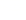 ①文化创新需要深入发掘优秀传统文化的价值②要大力发展文化产业，保障人民基本文化权益③要始终将经济效益放在文化产业发展的首位④要增强文化自信，彰显中华文化魅力A. ①②B. ①④ C. ②③ D.③④ 17.中央广播电视总台《国家记忆》栏目推出 20集大型纪录片《抗美援朝保家卫国》。70年前，英雄保家卫国，出征朝鲜血洒千里疆场;70年后，英雄逆行前进，拯救万千民众于疫情危难。《国家记忆》在特殊的时间节点，讲述不同时代的各自精彩，激励人们在居安思危中忆苦思甜，在警钟长鸣中不断向前。通过这档节目①能体悟革命文化对传统文化的涵养作用②能更好地建构当代人的集体记忆③能唤醒人们内心深处的国家、民族认同感④能跨越时空，创造新时代的民族精神A.①② B. ①④C.②③ D. ③④18.中央经济工作会议确定了2021年要抓好的八项重点任务，其中，"强化国家战略科技力量"居于首位。我国将坚持战略性需求导向，发挥新型举国体制优势，着力解决制约国家发展和安全的"卡脖子"难题。为解决"卡脖子"难题，在文化建设方面，我国关键是要①加强道德建设，提高全民族思想道德素质②繁荣文化事业，满足人们高层次文化需求③重视教育事业，着力培养科技创新型人才④发展科学事业，提高国家的自主创新能力A.①②B.①③C.②④D.③④哪里有疫情，就支援哪里。据此完成 19～20 题。19.2020年抗疫期间，医护人员写下了请战书，告别家人，告别家乡，来到抗击疫情的最前沿。在抗疫一线的医护人员身上，我们能感悟到中国人民①是具有伟大创新精神的人民②是具有伟大团结精神的人民③是文化创造和发展的主体④在困难面前同心同德、同心同向A.①③ B.①④C.②③D. ②④ 20.习近平指出，在这次抗疫斗争中，青年一代的突出表现令人欣慰、令人感动。参加抗疫的医务人员中有近一半是"90 后""00后"，他们有一句话感动了中国∶2003 年"非典"的时候你们保护了我们，今天轮到我们来保护你们了。由此可见①中国有前途，中华民族有希望②心怀感恩是青年人的共同追求③青年一代的责任与担当④互助是中华民族精神的核心A.①②B. ①③ C.②④D.③④第Ⅱ卷 （非选择题 共 50 分）二、非选择题（共 50 分） 21.（14分）文化交流和文明对话的根基是认识、维护和发扬本国、本民族的思想文化。只有扎根本国土壤、坚定文化自信，才有底气传播本国文明，才有能力吸收并借鉴其他文明。近年来，广东省文化厅积极参与由文化和旅游部牵头的"欢乐春节"品牌海外推广活动，将优秀地方艺术推向世界，每年"欢乐春节"活动派出多批人次分赴世界各地，艺术团组巡演城市多、嘉宾规格高、表演形式新;与德国、新西兰、斐济、墨西哥等国家的中国文化中心开展年度对口合作，圆满完成了一批规格高、影响大的文化交流活动项目，成为广东省依托文化和旅游部平台加强对外联系、统筹海内外资源，助推广东省文艺精品、文化产业"走出去"的成功实践。（1）结合材料，运用文化多样性和文化传播的有关知识，简要说明广东积极参与"欢乐春节"活动的意义。（8分）（2）结合材料，运用文化生活知识，说明在对外开放的过程中，我们应如何增强文化自信。（6分） 22.（10分）企业营销无国界，企业家有祖国。优秀企业家必须对国家、对民族怀有崇高使命感和强烈责任感，把企业发展同国家繁荣、民族兴盛、人民幸福紧密结合在一起。爱国是近代以来我国优秀企业家的光荣传统。从清末民初的张塞，到抗战时期的卢作孚、陈嘉庚，再到新中国成立后的荣毅仁、王光英等等，都是爱国企业家的典范。改革开放以来，我国也涌现出一大批爱国企业家。企业家爱国有多种实现形式，但首先是要办好一流企业，带领企业奋力拼搏、力争一流，实现质量更好、效益更高、竞争力更强、影响力更大的发展。习近平指出，企业家要"主动为国担当、为国分忧"。结合材料，运用爱国主义的知识简述这一观点。 23.（10分）从党的十九大报告首次正式提出"时代新人"概念以来，习近平对"时代新人"作出了一系列论述。习近平指出，育新人就要提高人民思想觉悟、道德水准、文明素养，培养能够担当民族复兴大任的时代新人。强调要培养有历史感责任感、志存高远的时代新人。培养德智体美劳全面发展的社会主义建设者和接班人。某校开展以"做个 XX的时代新人"为主题的演讲活动。请你从习近平的讲话中选择一个作为演讲方向，并列出你的演讲提纲。要求∶学科语言运用精准，逻辑性强，字数在 200 个左右。 24.（16分）广袤的乡村不仅承载着农业生产和农民的生活，更是中华优秀传统文化的沃土，积淀着中华民族五千多年来最深沉的精神追求，是中华民族"根"与"魂"的守望者。某村实施乡村振兴战略，依托本地重家训、家声的传承，将培育文明乡风与良好家风结合起来，保持淳朴民风民俗，改善农民的精神风貌，做到在更基本、更深沉、更持久的精神层面涵养乡风文明，促进乡村振兴。（1）结合材料，简要说明该村涵养乡风文明的做法体现的文化生活道理。（12分）（2）乡村是中华民族"根"与"魂"的守望者。在传统的诗词中就有很多体现这种守望的诗句，请你列举两例能体现这一观点的诗句。（4 分）2020年高二第一学期期末考试思想政治试题参考答案1.A  2.D  3.A  4.C  5.D  6.B  7.A   8.C  9.C  10.B  11.A   12.A   13.C  14.D   15.B  16.B17.C  18.D  19.D  20.B21.（1)"欢乐春节,是传播中华文化的重要载体,也是世界各地的人们了解中国的重要窗口和桥梁。（2分)广东积极参与"欢乐春节,活动,有利于促进广东文化的传播,提升广东文化的国际影响力,助力广东文化产业"走出去,。（3分)有利于推动不同文明交流,促进各国文化在平等的基础上交融,促进广东文化和世界文化的繁荣发展。（3分)（考生如从文化多样性角度作答,言之成理可酌情给分)（2)我们的文化自信,来自对时代发展潮流、中国特色社会主义伟大实践的深刻把握,来自对自身文化价值的充分肯定、对自身文化生命力的坚定信念。（2分)我们应在推动中国特色社会主义的伟大实践中,不断扩大文化领域的对外开放和对外交往,扩大对外文化贸易,使人们对中国特色社会主义文化发展道路充满自信。（2分)只有不断挖掘传统文化资源的价值,在本国优秀文化的土壤上,将资源优势转化为我国的文化优势,才能更好地发展对外文化贸易,不断增强人们的文化自信。（2分)（考生如从其他角度作答,言之成理可酌情给分)22.（1)爱国主义是中华民族的精神基因,激励着一代又一代中华儿女为祖国发展繁荣而不懈奋斗。不同时代的优秀企业家在为国担当中走实业报国之路,为中华民族的伟大复兴奠定物质基础。（4分)（2)在不同的历史时期,爱国主义有不同的具体内涵,也有共同的要求。爱国企业家都努力办好一流企业,为人民提供质量更好的产品,做到了主动为国分忧。（3分)（3)在当代中国,发展中国特色社会主义是新时期爱国主义的主题。在中国特色社会主义建设过程中,涌现出一大批爱国企业家,力争办好一流企业,以推动我国的发展。（3分)23.以"提高人民思想觉悟、道德水准、文明素养,作为方向,提纲可以从信念修养角度,阐释时代新人的特质内涵。时代新人要做与党和国家前进方向相一致、与现代化发展相适应的有用人才。以"培养有历史感责任感、志存高远的时代新人,作为方向,提纲可以从责任志向方面着手,强调时代新人既   肩负着也应当积极承担实现中华民族伟大复兴中国梦的责任与担当。以"培养德智体美劳全面发展的社会主义建设者和接班人,作为方向,提纲可以从优秀文化的作用角度,阐明时代新人是新一代的建设者和接班人,需要多方面的素质和能力。（每一个选题方向最高可以得10分,本题答案具有开放性,考生只要围绕主题,提纲内容合理皆可给分,具体答案略)24.（1）①优秀的重家训、家声传统在乡村根基深厚，优秀传统文化是维系乡村社会秩序的纽带。该村在涵养乡风文明过程中正确对待传统文化，促进乡村优秀传统文化创造性转化、创新性发展。（4分）②经济是文化发展的基础，该村在涵养乡风文明过程中推动两个文明协调发展，推动乡村文化产业繁荣兴盛，不断改善农民的精神风貌。（4分）③立足农村实践，让农民成为繁荣乡村文化的主体。农民是乡村文化的创造者，也是乡村风俗和良好乡风的传承者和受益者。该村动员和激发农民的主体性、主动性和创造性，挖掘出农村优秀传统文化资源，涵养乡风文明，促进乡村振兴。（4分）（考生如从社会主义核心价值观、民族精神等角度作答，言之成理可酌情给分）（2）答案示例∶开轩面场圃，把酒话桑麻。莫笑农家腊酒浑，丰年留客足鸡豚。（每句2分，共4分。本问具有开放性，考生答案符合设问要求即可给分）